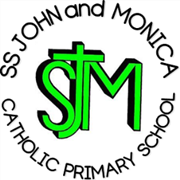 Progression of Skills in: WritingSkillsYear 1Year 2Year 3Year 4Year 5Year 6Text StructureConsolidate ReceptionIntroduce:Fiction:Planning:Story mapStory mountainPlanning gridsPlan openings around setting, time, weather.Understanding:5 parts to a story:Opening..Once upon a time…Build Up… One day….Problem….Suddenly, Unfortunately……Resolution….FortunatelyEnding….FinallyNon Fiction:Planning:Text Map/ Washing LineUnderstanding:HeadingIntroduction – opening factual sentence.Middle section – Bullet pointsLabelled diagramsEnding – concluding sentenceConsolidate Year 1 Introduce:Fiction:Planning:Story Type Maps/ GridsBoxing Up GridsPlan openings around setting, time, weather.Draft and edit.Understanding:5 parts to a story:Opening..In a land far away….One cold but bright morningBuild Up… Later that dayProblem….To his amazementResolution….As soon as…Ending….Luckily…fortunatelyNon Fiction:Planning:Washing LineText MapBoxing Up GridUnderstanding:Heading/ IntroductionHookFactual statement of definitionOpening questionMiddle section – Grouping of ideas around paragraphs or sections.Bullet pointsLabelled diagramsListsDid You Know sectionTrue or False sectionEnding – concluding sentencesConsistent use of present tense throughout.Consolidate Year 2Introduce:Fiction:Planning:Secure use of planning tools – Story Type Maps/ GridsBoxing Up GridsPlan openings around setting, time, weather.Draft and edit.Paragraphs to organise story parts.Extended Vocabulary to write a story in 5 parts.Introduction – to include character or setting description.Build-up – build some suspense towards a problem.Dilemma – detail/action/dialogueResolution – linking to problemEnding – link to character at the start, may reveal change.Non-FictionPlanning:Washing LineText MapBoxing Up GridParagraphs link the textIntroduction – use of hook, Who…?What…?Where….?Why…?When…?How…?Middle sections – Facts organized into paragraphsTopic sentencesSteps to be takenBullet pointsDiagramsEnding – Personal responseRemindersWow commentFive Amazing Facts etcPresent perfect tense as well as simple past is used.Consolidate Year 3Introduce:Fiction:Planning:Secure use of planning tools – Story Type Maps/ GridsBoxing Up Grids – secure using a range of planning tools.Plan openings around setting, time, weather.Draft and edit.Paragraphs to organise story to indicate a change in place or a jump in time.Suspense writing introduces a dilemma.Extended Vocabulary to write a story in 5 parts.Introduction – to include character or setting description.Build-up – build some suspense towards a problem.Dilemma – detail/action/dialogueResolution – linking toproblemEnding – link to character at the start, may reveal change.Non-FictionPlanning:Washing LineText MapBoxing Up GridParagraphs organise around a theme.Introduction – use of hook, Who…?What…?Where….?Why…?When…?How…?Middle sections – Group related paragraphs.Paragraphs linked with range of conjunctions.Logical flow/orderTopic sentencesSteps to be takenBullet pointsDiagramsEnding – Personal responseRemindersWow commentFive Amazing Facts etcUse of pronouns and nouns aids cohesion.Consolidate Year 4Independent use of planning tools.Draft and edit to make improvements.Openings are planned using description/action/dialogue.Paragraphs vary conjunctions to build cohesion.Use change of place, time and action to link paragraphs.5 part story is used with increasing sophistication.Introduction – should include character/setting/dialogue.Build-up – will use suspense techniques.Dilemma – writers may incorporate more than one problem.Resolution – links clearly to dilemma.Ending – contains reflection or lessons learned by characters.Non-FictionIndependent use of a range of planning tools.Secure use of a range of layout and genre.Paragraphs organise around a theme.Introduction/Middle sections/ Ending Link ideas across and within paragraphs using a range of cohesive devices.Use rhetorical questions to engage readers.Express opinions clearly.Maintain a viewpoint.Summarise clearly to conclude where appropriate.Consolidate Year 5Secure use of independent planning using a 5 point story structure. May include – Suspense episodesCliffhangersFlashbacks / flashforwards, time slipsMay start a story by changing the order of the 5 part structure.Draft and edit to make improvements independently.Paragraphs vary conjunctions to build cohesion.Use change of place, time and action to link paragraphs.Range of cohesive devices are employed.Secure characterisation and dialogue.Non- FictionSecure planning across non- fiction genres.Use of a variety of text layouts and genre.Devices used to engage the reader, for example – questions, comments, observations, rhetorical devices.Express a balanced opinion.Employ formal and informal language.Cohesive devices using pronouns, adverbials and presentational devices such as headings, sub-headings, columns, bullets, tables etc.Sentence StructureConsolidate RStatementsQuestionsExclamationsSimple Conjunctions – and/or/but/so/ because/ so that/then/that/ while/while/ when/whereOpeners –While / WhenWhereFortunately, UnfortunatelySadlySimple sentencesSubject, Verb ObjectI ran to the playground.The unicorn is beautiful.Include adjectives – I ran to the noisy playground.Compound sentences using coordinating conjunctions – and, but,soComplex sentences using who.Repetition for description/rhythm.Consolidate and build on Year 1.3 sentence types from Year 1 and introduce command.Develop use of conjunctions at the start of sentences as well as joining clauses.Develop and secure the use of- ly openers – Usually, Finally, Slowly, Eventually etcUse of longer sentences to include detail.Expanded noun phrases and lists of three for descriptions.E,g, She wore smart trousers, a green shirt and shiny shoes.Secure the use of compound sentences and coordinating conjunctions.Develop the use of subordination to include correct use of who/whichWhat/while/when/where/because/then so that/if /to/untilConsolidate Year 2Vary long and short sentences. Long to add detail, short for emphasis.Develop compound sentences – FANBOYSDevelop complex sentences using a range of subordinating conjunctions (see Year 2)Openers – use -ing clauses as sentence  starters. E.g Sighing, he finished his homework.Use adverbs and adverbial phrases (of where, when and how) as starters.Carefully, we stirred in the egg.At the back of the eye, is the retina.Drop in a relative clause using who/whom/which/whose/thatUse sentences with 3 for descriptions.The giant had hairy arms, a loud, booming voice and clumsy manner. Simple dialogue introduced.Consolidate Year 3Introduce Standard English for verb inflections instead of local inflections.Vary long and short sentences and use short sentences in building suspense.Secure use of simple and embellished sentences.Continue to develop and broaden the use of subordination for complex sentences.Openers – start with a simile, e.g. As shiny as polished silver, the coin glistened on the pavement. -ed clauses, Frightened, I ran straight home.-ing, expanded clauses – Grinning menacingly, ……..Sentence of 3 for action, e.g. The Romans enjoyed food, loved marching and relished a battle.Develop dialogue to include verb and adverb. “Hello,” she said shyly. Consolidate Year 4Secure use of simple sentences that are embellished.Secure use of compound sentences.Secure use of complex sentences, using full range of subordinating clauses.Develop use of relative clauses beginning with who, which, that, where, when, whose or an omitted pronoun.Expanded -ed clauses as openers e.g. Terrified by the dragon, George fell to his knees.Using adverbial phrases e.g. Beyond the dark gloom of the cave, Helen saw the dragon move.Use embedded clauses – The robin, known for its distinctive red breast, is visible all year round.Re-shaping sentences.Rhetorical questions.Dialogue includes stage directions.Modal verbs used.Consolidate Year 5 Secure use of simple sentences that are embellished.Secure use of compound sentences.Secure use of complex sentences, using full range of subordinating clauses.Secure use of relative clauses beginning with who, which, that, where, when, whose or an omitted pronoun.Active and passive verbs to create effect.Active – Tom accidentally dropped the glass.Passive – The glass was accidentally dropped by Tom.Rhetorical devices used for persuasion.Expanded noun phrases to convey complicated detail/information.Formal and informal speech and writing structures.To include, use of the subjunctive in some formal writing. If I were you…..WordConsolidate RPrepositions – inside, outside, towards, across, underDeterminers – the, a, my, your, an,this, their, some, all, lots of, many, more, those, these.Adjectives – The old house, the huge elephantAlliteration – slimy snakeSimiles using as – As tall as a houseClear language to give information – maybe instructionsPlural noun suffixes that are regular – cat, cats  wish, wishesSuffixes on verbs – helping, helper, helpingPrefix un and how it changes meaning e.g unkindConsolidate Y1Prepositions – behind, above, along, before, between, afterGeneralising – Most people… Some houses…..2 adjectives before a noun – huge, noisy giant or pink, naughty fairy.Alliteration – wicked witch and slimy slugsSimiles using like – hot like a fireAdverbs for description and information.e.g. snow fell gently orStir the ingredients together quickly.Suffixes - -ness and -erForming adjectives with -ful and -lessSuffixes -er and -est for comparative words e.g smallest, smallerConsolidate Y2Prepositions – Next to, by the side of, In front of, during, through, throughout, because ofDeterminers – a or an according to the vowel in the following word e.g a rock, an applePowerful language – magnificent, unbelievable, excitingPowerful verbs – stare, tremble, slither, exclaimed, Technical vocabulary to add detail – Creatures of this species…..Dragons of this variety….Weapons were made from flexible, strong hazelwood.Nouns formed with prefixes – auto….. super… and anti…Word FamiliesTeacher…teachBeauty…. beautifulConsolidate Y3Prepositions – at, underneath, since, towards, beneath, beyondConditionals – could, should, wouldComparative and superlative adjectives – small, smaller, smallestGood, better, bestProper nouns refer to a particular person, place or thing – Thursday, May, Mrs Gray, England, Romans, Mount EverestDifference between plural and possessive -sStandard English forms for verb inflections instead of local spoken forms (e,g. we were instead of we was or I did instead of I done)Consolidate Y4MetaphorPersonificationOnomatopoeiaFurther develop technical languageConverting nouns or adjectives into verbs using suffixes (e.g. – ate; ise; ify)Verb prefixes – DisDeMisOverReConsolidate Y5 and address gaps from all year groups where necessary.Use metaphor, alliteration, similes, onomatopoeia, alliteration to build effects in writing.Difference between formal and informal speech and writing. Said / reportedAlleged or claimedSynonyms and antonymsPunctuationConsolidate YRCapital letters for names, start of sentences and personal pronoun I.Full stops at the end of a sentence.Question marksExclamation marksSpeech bubbleBullet pointsConsolidate Y1Capital letters for names, start of sentences and personal pronoun I.Full stops at the end of a sentence.Question marksExclamation marksCommas – to separate items in a listComma after an -ly openerSlowly, the astronaut stepped out onto the moon.Speech marks for direct speech.Apostrophes to mark singular possession e.g. the cat’s nameConsolidate Y2Introduce: Colon before a liste.g. You will need: ……Ellipses to keep the reader hooked.Secure use of inverted commas for direct speech.Use of commas after fronted adverbials.e.g. A few days later, the rain began to fall heavily.Consolidate Y3Introduce:Commas to mark clauses and to mark off fronted adverbials.Full punctuation for direct speech:New speaker on a new lineComma between direct speech and reported clause.Capital letter after the first inverted comma.Apostrophes to mark singular and plural possession.e.g. the girl’s name.the boys’ boots.Consolidate Y4Introduce:Rhetorical questionsDashesBrackets / Dashes and commas for parenthesisColonsUse of commas to clarify meaning or avoid ambiguity.Consolidate Y5 and address gaps from all yearsUse of semi colon, colon and dash to indicate a  stronger sub division of a sentence than a comma.Correct punctuation of bullet points to list information.How hyphens can be used to avoid ambiguity.e.g. man-eating shark or man eating shark?OrRe-cover as opposed to recoverTerminologyConsolidate YRFinger spacesLetterWordSentenceFull stopsCapital letterSimile- likeIntroduce:PunctuationQuestion markExclamation markSpeech bubbleBullet pointsSingular / pluralAdjectiveConjunctionAlliterationSimile – as Consolidate Y1 / YRFinger spacesLetterWordSentenceFull stopsCapital letterSimile- likeQuestion markExclamation markSpeech bubbleBullet pointsSingular/pluralAdjectiveVerbConjunctionAlliterationSimile as and likeIntroduce:Apostrophe (contraction and singular possession)CommasSpeech marksSuffixVerb/adverbStatementQuestionExclamationCommandTenses – past, present, futureAdjective/ nounNoun phrasesSubordinating conjunctionsConsolidate Y2Introduce:Word familyConjunction - Coordinating conjunction and subordinating conjunctionClauseSubordinate clause and main clauseAdverbPrepositionDirect speechInverted commasPrefixConsonant and vowelDeterminerSynonymRelative clauseRelative pronounImperativeColon for instructionsConsolidate Y3 Secure understanding of.. Y2 and Y3 terminolgy. Introduce:PronounPossessive pronounAdverbialFronted adverbialApostrophe – plural possessionConsolidate Y4Secure understanding of.. Y2, Y3 and Y4 terminolgy.Introduce:Relative clause/ pronounModal verbParenthesisBracket – dashDeterminerCohesionAmbiguityMetaphorPersonificationOnomatopoeiaRhetorical questionTense – present, past, progressiveConsolidate Y5Secure understanding of.. Y2, Y3, Y4 and Y5 terminology.Introduce:Active/ passive voiceSubject / ObjectHyphenSynonym/ AntonymColon/ Semi-colonBullet pointsEllipsisSubjunctive